LAFORTUNE-SOUTH ’S SENIOR GOLF ASSOCIATION APPLICATION FOR 2022 MEMBERSHIP  (Please Print)  NAME___________________________________________________ DATE OF BIRTH_________________ ADDRESS ___________________________CITY__________________STATE__________ ZIP CODE______________________ PHONE___________________________  Do You Have E-MAIL Yes; No  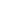 PRINT E-MAIL ADDRESS__________________________________________________ (please print)  I understand that  • I must be 60 years of age or older on the date of this application.  • The annual dues in the amount of $55 will entitle me to play in the allotted Association tee times.  • I must make reservations with the Senior Association Starter for each day I wish to play and tee times will  be given on a “first come first served” basis, so far as it is practical, and only to the limit of the allotted  times.  • Should I cause a reservation to be made and find I CANNOT play, I MUST CANCEL as soon as possible by contacting the Senior Association Starter.  • The Senior Association playing season begins in early March and runs through the end of October.  • The Senior Association plays both at LaFortune and South Lakes Championship golf courses on alternating  weeks, and the play days are Mondays, Wednesdays and Fridays unless otherwise indicated on the monthly playing schedules provided.  • The Senior Association schedules various tournaments, etc. throughout the season, and prizes are provided for the winners from the dues collected. The tournaments, etc. are scheduled and shown on the monthly playing schedules.  • Each member must have at least five rounds of golf played with the Association to establish a handicap prior to being eligible for tournament play.  • This is not a beginner’s league: I am familiar with the rules of golf and the etiquette of the game. I must not be a contributor to slow play. A handicap of 36 will be the highest handicap permitted in tournament play.  Signed___________________________________________________________ Date_________________  Additional information concerning the LaFortune-South Lakes Men’s Senior Golf Association can be found on the web site: www.lafortunegolfclub.com and click on the Link Senior Golf.  Mail this completed application along with dues ($55 check payable to LSSGA, no cash, please) to: Steve Jones, , Telephone: 918 688-8150. For further information call: Mark Trotter – 918-200-2850  NOTE: For new members, please provide some background about yourself. This is not required, but it would be helpful to the members who will be interested in getting acquainted with you. Use other side if necessary.  New Members Personal Profile (Optional)  Place of birth Date moved to  area______________________________________________________  Wife/Children’s names____________________________________________________________________  SchoolsAttended__________________________________________________________________________  MilitaryService___________________________________________________________________________  Occupation now or before retired____________________________________________________________  Hobbies_________________________________________________________________________________ 